Niskavedon avulla tehtävällä oikomishoidolla tehdään tilaa pysyville hampaille, ja jossain määrin voidaan myös ohjata leukojen kasvua.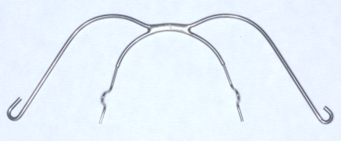 Laita koje paikoilleen pujottamalla ensin kasvokaaren päät ylätakahampaiden renkaissa oleviin putkiin. Muista asettaa kasvokaaressa oleva merkki ylöspäin. Sen jälkeen kiinnitä niskan takaa tulevaniskavetonauha kasvokaareen. 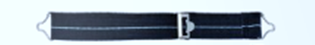 Käytä kojetta saamiesi ohjeiden mukaisesti. Kojetta irrotettaessa niskavetonauha irrotetaan ensin ja vasta sitten voi kaarenirrottaa putkista vetämällä sitä suoraan eteenpäin. Vältä vääntäviä liikkeitä, kun käsittelet kasvokaarta. Jos joku toinen tarttuu kaareen, ota heti kiinni kaaresta ja pidä se paikoillaan kunnes niskavetonauha on irrotettu. Kun veto on irti, kaaren saa pois turvallisesti. Hampaat kipeytyvät yleensä hoidon alussa. Kun käytät kojetta säännöllisesti, arkuus häviää muutaman päivän kuluessa. Renkaiden putket voivat hangata posken limakalvoa. Putken päälle voi tällöin laittaa pehmikkeeksi vahaa, jota saat mukaasi. Tarvittaessa voi käyttää särkylääkettä. Epäsäännöllisyys kojeen käytössä hidastaa huomattavasti hoitotuloksen saavuttamista. Sitkeitä ja kovia syötäviä, kuten toffeet, irtokarkit ja jälkiuunileipä, tulee välttää, sillä ne voivat irrottaa renkaat. Myös raa’at juurekset ja kovat hedelmät on hyvä paloitella ennen syömistä.Älä käytä kojetta leikeissä ja peleissä.Harjaa hampaat pehmeällä harjalla aamuin illoin, erityisen huolellisesti harjaa renkaiden ympäriltä.Jos rengas irtoaa, niskaveto rikkoontuu tai häviää tai ilmenee muita ongelmia kojeen kanssa, ota yhteyttä hammashoitolaasi. Ota niskaveto mukaasi joka käynnille.Kuvaus: